FEDERAȚIA ROMÂNĂ DE MODELISMCALENDAR COMPETIȚIONAL AEROMODELISM 20171. CONCURSURI INTERNAȚIONALE                                                                 			1.1. Campionate Europene/Mondiale1.2. Etape ale Cupei Mondiale1.3. Concursuri Internaționale OPEN2. CAMPIONATE NAȚIONALE2.1. Zbor Liber2.2. Zbor Captiv2.3. Zbor Radiocomandat3. CUPA ROMÂNIEI3.1. Zbor Liber3.1.1. F1A3.1.2. F1B3.1.4. F1G3.1.5. F1H3.1.6. F1N3.1.7. F1MaxIndoor3.1.8. F1N Outdoor3.2. Zbor Captiv3.2.1. F2B3.3. Zbor Radiocomandat3.3.1.  F3F3.3.2. F3K3.3.4. F5J3.3.5. Optimist												                                         Secretar general, Ioana DUMITRU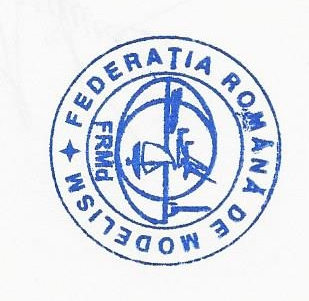 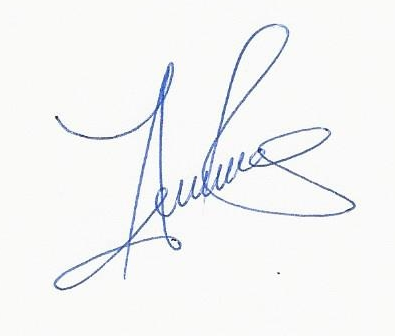 Nume concursClasaOrganizatorPersoana de contactContactLocalitateData2017 FAI F1D European Championships for Free Flight Indoor Model AircraftF1DFRMdIoana Dumitru0723620600 ioanaeu822@yahoo.comSlănic Prahova14-17 martie2017 FAI F1E World Championships forFree Flight Model AircraftF1EFRMdIoana Dumitru0723620600 ioanaeu822@yahoo.comTurda22-25 augustNume concursClasaOrganizatorPersoana de contactContactLoculData2017 Emil Foamete MemorialF1DPC PucioasaRadu Foamete0723075213 radu_foamete@yahoo.comSlănic Prahova15-17 februarie2017 Otto Hints MemorialF1DCSU PiteştiMarian Popescu0722778557 faimarpo@gmail.comSlănic Prahova11-12 martie2017 Harghita Cup F1H EurochallengeF1HCC Cristuru SecuiescIstvan Kiss0735231169 tanulokhaza@hrline.roSimeria08-09 aprilie2017 Salonta Cup F1H EurochallengeF1HCS Metalul SalontaSandor Vincze0724718992 vinczesg@gmail.comSalonta13-14 mai2017 Romanian Nationals F1H EurochallengeF1HFRMdIstvan Kiss0735231169 tanulokhaza@hrline.roPetreşti29-30 aprilie2017 Romanian Nationals F1G EurochallengeF1GFRMdDaniel Petcu0721837672 petcudan55@yahoo.comPetreşti29-30 aprilie2017 Spring Cup F1G EurochallengeF1GCSU PloieştiDaniel Petcu0721837672 petcudan55@yahoo.comFulga de Jos26 martieClasaOrganizatorPersoana de contactContactLoculDataF2A, B,C,D, Good Year F4BFRMdRadu Zaharia0722820444 marinaru@yahoo.comDej13-19 augustF4Bs JunioriFRMdRadu Zaharia0722820444 marinaru@yahoo.comDej13-19 augustEtapaOrganizatorPersoana de contactContactLoculData1. Cupa de PrimăvarăCSU PloieştiDaniel Petcu0721837672 petcudan55@yahoo.comFulga de Jos25-26 martie2. Cupa HarghitaCC Cristuru SecuiescIstvan Kiss0735231169 tanulokhaza@hrline.roSimeria08-09 aprilie3. Cupa SalontaCS Metalul SalontaSandor Vincze0724718992 vinczesg@gmail.comSalonta13-14 mai4. Memorial Aurel VlaicuCS Armata Aurul BradAdrian Macsim0770721584 atteairclub@gmail.comDeva24 iunie5. Cupa S.C.M. PiteştiS.C.M. PiteştiMarian Popescu0722778557 faimarpo@gmail.comPetreşti23 septembrie6. Cupa PrahovaP.C. PloieştiMarius Săvulescu0726149594 aeroclubploiesti@yahoo.comFulga de Jos30 septembrieEtapaOrganizatorPersoana de contactContactLoculData1. Cupa Sportul StudenŃescC.S. Sportul StudenŃescRadu Zaharia0722820444 marinaru@yahoo.comRupea27 mai2. Cupa PrahovaP.C. PloieştiMarius Săvulescu0726149594 aeroclubploiesti@yahoo.comRupea28 mai3. Memorialul Popa CrînguFRMdIoana Dumitru0723620600 ioanaeu822@yahoo.comTurda21 august4. Cupa TurdaFRMdIoana Dumitru0723620600 ioanaeu822@yahoo.comTurda26 august5. Cupa NapocaCS Politehnica ClujPaul Bere0744695349 bere_paul@yahoo.comTurda28 octombrie6. Cupa FundaŃieiFundaŃia A. R.Marian Popescu0722778557 faimarpo@gmail.comTurda29 octombrieEtapaOrganizatorPersoana de contactContactLoculData1. Cupa de PrimăvarăCSU PloieştiDaniel Petcu0721837672 petcudan55@yahoo.comFulga de Jos26 martie2. Cupa CarpațiCC Cristuru SecuiescIstvan Kiss0735231169 tanulokhaza@hrline.ro         Bana Ana         17-18 iunie3. Cupa PrahovaP.C. PloieştiMarius Săvulescu0726149594 aeroclubploiesti@yahoo.comFulga de Jos01 octombrieEtapaOrganizatorPersoana de contactContactLoculData1. Cupa PrahovaP.C. PloieştiMarius Săvulescu0726149594 aeroclubploiesti@yahoo.comBăicoi/Mizil4 martie2. Mem. Henri CoandăPC PucioasaRadu Foamete0723075213 radu_foamete@yahoo.comPucioasa3 iunieEtapaOrganizatorPersoana de contactContactLoculData1. Cupa Airbus HelicoptersCS Atlantis BraşovTraian Tomescu0744332472 tomescu_traian@yahoo.comBraşov17-19 februarie2. Cupa PrahovaP.C. PloieştiMarius Săvulescu0726149594 aeroclubploiesti@yahoo.comBăicoi/Mizil4 martieEtapaOrganizatorPersoana de contactContactLoculDataMemorialul Ioan ŞerbanC.S. Sportul StudenŃescSimeon Vintileanu0736818834 vintileanu54@gmail.comClinceni        7-8 octombrieEtapaOrganizatorPersoana de contactContactLoculData1. Cupa SânpetruP.C. BraşovVasile Pop0723968653 popvasilepetre@yahoo.comSânpetru05-07 mai2. Cupa DejCS Gloria DejCsibykuti Konrad0769586249 konrad.csibi@googlemail.comDej17-18 augustEtapaOrganizatorPersoana de contactContactLoculData1. Cupa SânpetruP.C. BraşovVasile Pop0723968653 popvasilepetre@yahoo.comDealul Sasului01-02 aprilie2. Cupa AtlantisCS Aripile Atlantis BraşovSilviu Iordan0744490289 iordansilviu2000@yahoo.comDealul Sasului02-03 septembrie3. Cupa PeşteraP.C. BraşovVasile Pop0723968653 popvasilepetre@yahoo.comDealul Sasului30 sep – 01 octEtapaOrganizatorPersoana de contactContactLoculData1. Cupa P.C. BraşovP.C. BraşovVasile Pop0723968653 popvasilepetre@yahoo.comBraşov28-29 ianuarie2. Cupa Cheile GrădişteiP.C. BraşovVasile Pop0723968653 popvasilepetre@yahoo.comBraşov25-26 februarie3. Cupa PeşteraP.C. BraşovVasile Pop0723968653 popvasilepetre@yahoo.comBraşov03-05 martieEtapaOrganizatorPersoana de contactContactLoculData1. Cupa SânpetruP.C. BraşovVasile Pop0723968653 popvasilepetre@yahoo.comSânpetru28-30 aprilie2. Cupa PrejmerP.C. BraşovVasile Pop0723968653 popvasilepetre@yahoo.comSânpetru09-11 iunie3. Cupa AtlantisCS Aripile Atlantis BraşovSilviu Iordan0744490289 iordansilviu2000@yahoo.comSânpetru22-24 iunie